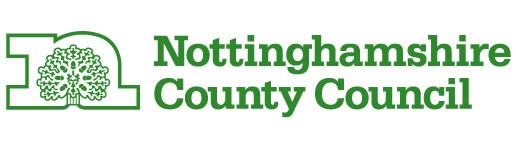 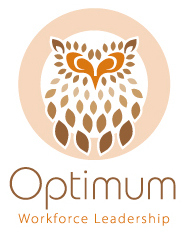 OPTIMUM RESOURCE LIST FOR REGISTERED MANAGERSNational Living WageNational Living WageNational Living WageNational Living Wage1Government policy documentDepartment for Business Innovation and Skillshttps://www.gov.uk/government/publications/national-living-wage-nlw/national-living-wage-nlwNew CQC Regulatory and Inspection RegimeNew CQC Regulatory and Inspection RegimeNew CQC Regulatory and Inspection RegimeNew CQC Regulatory and Inspection Regime2Overview of guidance for Adult Social Care ProvidersCQChttp://www.cqc.org.uk/content/adult-social-care-providers 3Guidance on Meeting the RegulationsCQChttp://www.cqc.org.uk/sites/default/files/20150324_guidance_providers_meeting_regulations_01.pdf 4How CQC inspect and regulateCQChttp://www.cqc.org.uk/content/how-we-inspect-and-regulate-guide-providers 5Tools to help Managers meet the KLOEsCQC and partnershttp://www.careimprovementworks.org.uk/ MCA and DOLSMCA and DOLSMCA and DOLSMCA and DOLS6Mental Capacity Act (MCA) ResourcesSCIEhttp://www.scie.org.uk/publications/mca/index.asp 7Mental Capacity Act (MCA) Resource – Deprivation of Liberty SafeguardsSCIEhttp://www.scie.org.uk/publications/ataglance/ataglance43.asp SafeguardingSafeguardingSafeguarding8Safeguarding resourcesSCIEhttp://www.scie.org.uk/adults/safeguarding/ Staffing models and guidance Staffing models and guidance Staffing models and guidance 9Guidance for employers on StaffingCQC – Regulation 18https://www.cqc.org.uk/content/regulation-18-staffing#guidance-links 10Care Home Staffing Model (CHSM)ISD Scotlandhttp://www.isdscotland.org/Health-Topics/Health-and-Social-Community-Care/Care-Homes/Staffing-Model/ RecruitmentRecruitmentRecruitment11Finding and keeping workersSkills for Carehttp://www.skillsforcare.org.uk/Finding-and-keeping-workers/Finding-and-keeping-workers.aspx 12Recruitment, selection and employment information for employers booklet Optimum Workforce Leadershiphttp://site.nottinghamshire.gov.uk/living/business/supporting-social-care-businesses/optimum/practicalbusinesssolutions/recruitment/ Care CertificateCare CertificateCare Certificate13Workbook, presentations and resourcesSkills for Carehttp://www.skillsforcare.org.uk/Standards/Care-Certificate/Care-Certificate.aspx 14Assessment licensesOptimum Workforce Leadershiphttp://site.nottinghamshire.gov.uk/living/business/supporting-social-care-businesses/optimum/workforceprofessionaldevelopment/trainingneeds/ Workforce Development FundWorkforce Development FundWorkforce Development FundWorkforce Development Fund15Partnership declaration form and documentsSkills for Carehttp://www.skillsforcare.org.uk/Funding/Workforce-Development-Fund/Workforce-Development-Fund.aspx 16Partnership declaration form for WDF through Optimum’s partnershipOptimum Workforce Leadershiphttp://site.nottinghamshire.gov.uk/living/business/supporting-social-care-businesses/optimum/membership/ CompetenceCompetenceCompetenceCompetence17Assessment licences on a variety of workforce development needsOptimum Workforce Developmenthttp://site.nottinghamshire.gov.uk/living/business/supporting-social-care-businesses/optimum/workforceprofessionaldevelopment/trainingneeds/ 18Top-Tips competence assessment statementsOptimum Workforce LeadershipPlease email istraining@nottscc.gov.uk for an electronic version of these statements19Moving and Handling (For in-house trainer assessors)Optimum Workforce Leadershiphttp://site.nottinghamshire.gov.uk/living/business/supporting-social-care-businesses/optimum/workforceprofessionaldevelopment/meetingyourneeds/competenceframeworks/ 20Medicines Management (For in-house Trainer Assessors)Optimum Workforce Leadershiphttp://site.nottinghamshire.gov.uk/living/business/supporting-social-care-businesses/optimum/workforceprofessionaldevelopment/meetingyourneeds/competenceframeworks/ Workforce Development OpportunitiesWorkforce Development OpportunitiesWorkforce Development OpportunitiesWorkforce Development Opportunities21Training, Learning and CPD for Health and CareSCIEhttp://www.scie.org.uk/training/index.asp 22Skills for the social care workforceSkills for Carehttp://www.skillsforcare.org.uk/Skills/Skills.aspx 23Learning and Development ProgrammeOptimum Workforce Leadershiphttp://site.nottinghamshire.gov.uk/living/business/supporting-social-care-businesses/optimum/workforceprofessionaldevelopment/meetingyourneeds/trainingprogramme/ 24CoachingOptimum Workforce Leadershiphttp://site.nottinghamshire.gov.uk/living/business/supporting-social-care-businesses/optimum/workforceprofessionaldevelopment/meetingyourneeds/coaching/ 25Social Care Information Learning Service (SCILS)Optimum Workforce Leadershiphttp://site.nottinghamshire.gov.uk/living/business/supporting-social-care-businesses/optimum/workforceprofessionaldevelopment/meetingyourneeds/scils/ 26Aged Care Channel TVOptimum Workforce Leadershiphttp://site.nottinghamshire.gov.uk/living/business/supporting-social-care-businesses/optimum/workforceprofessionaldevelopment/meetingyourneeds/flexible-learning-programme-through-aged-care-channel-tv/ 